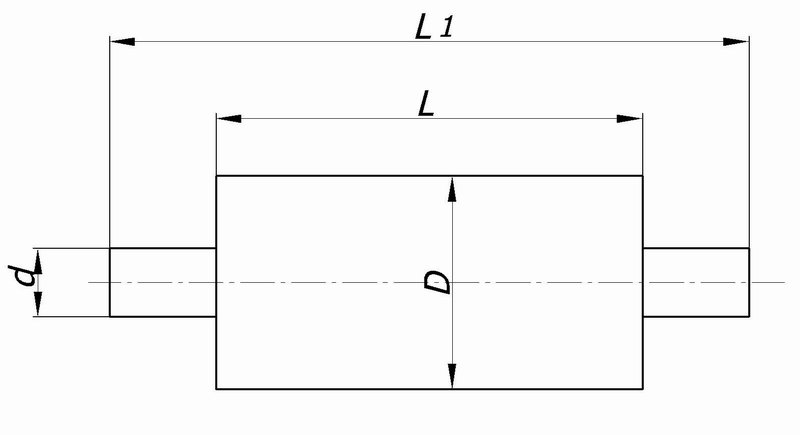 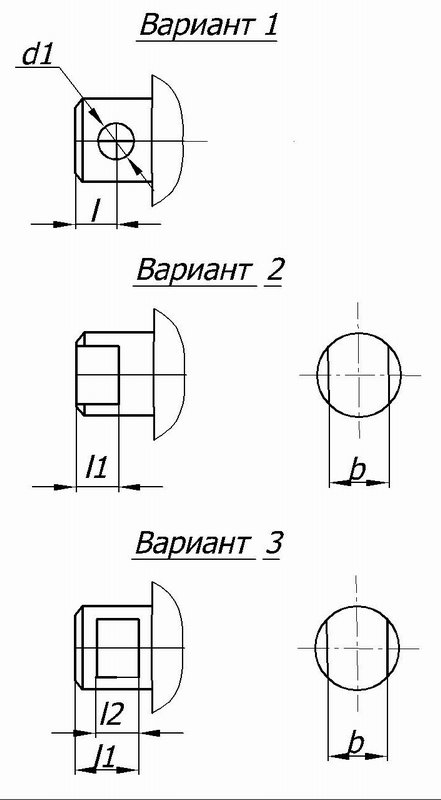 Номер вариантаLL1Ddd1ll1l2bПодшипникКол-во